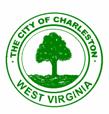 Charleston Historic Landmarks CommissionAgenda3:30 p.m., October 18, 2018City Service Center Conference Room915 Quarrier StreetItems for ReviewCOA-18-0173Application of Children’s Home Society of West Virginia requesting a Certificate of Appropriateness in order to vinyl-clad wood replacement windows on the property located at 1422 Kanawha Boulevard.Minor Work PermitsDiscussion ItemsApproval of minutes of September 20, 2018.Next meeting is November 15, 2018. 